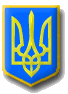 ЛИТОВЕЗЬКА    СІЛЬСЬКА РАДАВОЛИНСЬКА ОБЛАСТЬ, ІВАНИЧІВСЬКИЙ     РАЙОНВосьма сесія восьмого скликанняР І Ш Е Н Н ЯВід 21 травня 2021 року                с.Литовеж                                             № 8/5Про перенесення розгляду  пропозиції про початок переговорів з питань організації співробітництва територіальних громад        Керуючись статтями 25, 26, 59 Закону України «Про місцеве самоврядування в Україні», на виконання статті 6 Закону України «Про співробітництво територіальних громад», беручи до уваги рекомендації постійної комісії з питань освіти, фізичного виховання, культури, охорони здоров’я, соціальної політики, регламенту та депутатської етики викладенні в протокольному рішенні комісії  від 21 травня 2021 року № 4, щодо пропозиції Іваничівського селищного голови про початок переговорів з питань організації співробітництва територіальних громад у сфері розвитку культури, медицини, архівної справи у формі спільного фінансування (утримання) суб’єктами співробітництва підприємств, установ та організацій комунальної форми власності – інфраструктурних об’єктів, Литовезька сільська рада ВИРIШИЛА:1. Перенести розгляд пропозиції про початок переговорів з питань організації співробітництва територіальних громад, а саме між територіальною громадою селища і сіл Іваничівської селищної ради, територіальною громадою сіл Литовезької сільської ради, територіальною громадою сіл Павлівської сільської ради та територіальною громадою сіл Поромівської  сільської ради у сфері розвитку культури, медицини, архівної справи у формі спільного фінансування (утримання) суб’єктами співробітництва підприємств, установ та організацій комунальної форми власності – інфраструктурних об’єктів у зв’язку з відсутністю інформації щодо кошторисного розрахунку та обсягу коштів бюджетного фінансування для  організації співробітництва.2.Повернутися до розгляду питання організації співробітництва територіальних громад, а саме між територіальною громадою селища і сіл Іваничівської селищної ради, територіальною громадою сіл Литовезької сільської ради, територіальною громадою сіл Павлівської сільської ради та територіальною громадою сіл Поромівської  сільської ради у сфері розвитку культури, медицини, архівної справи у формі спільного фінансування (утримання) суб’єктами співробітництва підприємств, установ та організацій комунальної форми власності після отримання розрахунків про необхідні обсяги бюджетного фінансування для організації співпраці.3. Контроль за виконанням рішення покласти на постійну комісію питань освіти, фізичного виховання, культури, охорони здоров’я, соціальної політики, регламенту та депутатської етики.Сільський голова				                	        		   О.Л.Касянчук